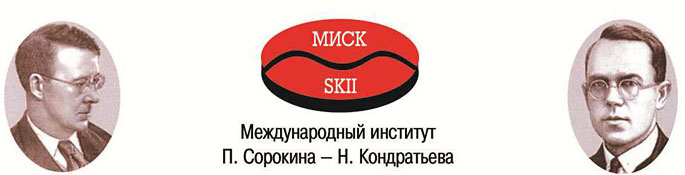 Перспективы и стратегии диалога и партнерства цивилизаций в социокультурной сфере при ведущей роли ЮНЕСКОПроект рекомендаций XV Цивилизационного форума, посвященного 75-летию образования ЮНЕСКО (Москва - Казань-Уральск, 22 октября 2020 года)В рамках Международного научного конгресса «Глобалистика – 2020: глобальные проблемы и будущее человечества» и Международного научно-дипломатического конгресса «Ялтинский мир: исторический опыт и перспективы» 22 октября 2020 года состоялся XV Цивилизационный форум «Перспективы и стратегии диалога и партнерства цивилизаций в социокультурной сфере при ведущей роли ЮНЕСКО», посвящённый 75-летию образования ЮНЕСКО. Форум проводился в формате видеоконференции с участием Международного института Питирима Сорокина – Николая Кондратьева, факультета глобальных процессов Московского государственного университета им. М.В. Ломоносова, Института международных отношений, истории и востоковедения Казанского федерального университета, Казахстанского университета информационных и телекоммуникационных технологий. Организаторы форума:Международный институт Питирима Сорокина – Николая Кондратьева, имеющий консультативный статус при ЭКОСОС ООН;Факультет глобальных процессов МГУ им. М.В. Ломоносова;Российская академия естественных наук;Открытый университет диалога цивилизаций;Институт экономических стратегий;Институт международных отношений, истории, востоковедения Казанского федерального университета;Казахстанского университета информационных и телекоммуникационных технологий,при содействии Комиссии РФ по делам ЮНЕСКО.На форуме были обсуждены проекты Всеобщей декларации ЮНЕСКО «О стратегии диалога и партнерства цивилизаций в сферах науки, образования, культуры и этики», проект программы ЮНЕСКО «Сбережение, обогащение и передача следующим поколениям цивилизационного наследия и разнообразия»; представлены монографии «Теория и стратегия диалога и партнерства цивилизаций в социокультурной сфере при ведущей роли ЮНЕСКО», «Теория и стратегия становления устойчивого многополярного мироустройства на базе партнерства цивилизаций (Ялтинского мира -2)», Ю.В. Яковца «Новая парадигма теории, истории, взаимодействия и будущего мира цивилизаций», С.Н. Фараха «Культура спасет мир», А.И. Агеева «Гегемония: коэволюция геоэкономики и геополитики в условиях технологической трансформации» и цифровое учебное пособие «Диалог и партнерство цивилизаций».В работе форуме приняли участие .. человек из … количество стран, выступили с докладами и сообщениями .. человек. В результате дискуссии сформулированы следующие выводы и рекомендации.Участники форума высоко оценили выдающийся вклад ЮНЕСКО в реализацию Ялтинского мира, сохранение культурного наследия и разнообразия, развитие фундаментальных научных исследований, совершенствование системы образования и поддержку в этой сфере развивающихся стран, развитие культуры мира и гуманитарное использование информационных технологий. Рекомендует руководству ЮНЕСКО в 2025 году на 43-й Генеральной конференции ЮНЕСКО, создать виртуальный научно-образовательный музей истории ЮНЕСКО, издать сборник архивных документов и материалов, посвященный деятельности ЮНЕСКО.Международному институт Питирима Сорокина – Николая Кондратьева, факультету глобальных процессов МГУ им. М.В. Ломоносова совместно с российскими и другими зарубежными университетами подготовить и провести Международный научно-дипломатический конгресс в рамках 43-й Генеральной конференции ЮНЕСКО, посвященный 80-летию ЮНЕСКО и стратегии социокультурной динамики, диалога и партнерства цивилизаций на период до 2050 года. Участники Форума признали необходимой разработку и принятие новой долгосрочной стратегии ЮНЕСКО, ориентированной на преодоление цивилизационного кризиса и становление гуманистически-ноосферной космической цивилизации, и устойчивого многополярного мироустройства. Приветствуют инициативу Международного института Питирима Сорокина – Николая Кондратьева и факультета глобальных процессов МГУ им. М.В. Ломоносова по подготовке и изданию монографии «Теория и стратегия диалога и партнерства в социокультурной сфере при ведущей роли ЮНЕСКО», проекта Всеобщей декларации ЮНЕСКО «О стратегии диалога и партнерства цивилизаций в сферах науки, образования, культуры и этики» и проекта Программы ЮНЕСКО «Сбережение, обогащение и передача другим поколениям цивилизационного наследия и разнообразия», а также, считает необходимым превращение ЮНЕСКО в ведущее звено реализации Резолюции Генеральной Ассамблеи ООН «Глобальная повестка дня для диалога между цивилизациями» и рекомендует Комиссии РФ по делам ЮНЕСКО внести на рассмотрение руководства ЮНЕСКО проекта Всеобщей декларации ЮНЕСКО «О стратегии диалога и партнерства цивилизации в сферах науки, образования, культуры и этики» и Программу ЮНЕСКО «Сбережение, обогащение и передача другим поколениям цивилизационного наследия и разнообразия».Международному институту Питирима Сорокина - Николая Кондратьева, факультету глобальных процессов МГУ им. М.В. Ломоносова, Российскому университету дружбы народов подготовить и провести 41 Генеральную конференцию ЮНЕСКО в ноябре 2021 года, XVI Цивилизационный форум «Перспективы и стратегия становления гуманистически-ноосферной космической цивилизации при ведущей роли ЮНЕСКО», посвященный 60-летию полета Юрия Гагарина в космос.Высоко оценивая ключевую роль науки в преодолении глобального цивилизационного кризиса и становлении ноосферной цивилизации, участники Форума рекомендуют руководству ЮНЕСКО расширить деятельность по распространению достижений научной революции XXI века, поддержке научных открытий и базовых изобретений и рекомендуют руководству ЮНЕСКО, совместно с Всемирной организацией интеллектуальной собственности, усилить охрану и организовать международную регистрацию научных открытий, оказать поддержку инновационному использованию базовых изобретений и укреплению научного потенциала развивающихся стран. Выражая озабоченность утраты значительной части культурного наследия и многообразия в результате чрезмерной коммерциализации культуры и распространения массовой культуры, участники Форума, считают важнейшим направлением стратегий ЮНЕСКО - возрождение высокой культуры, передачу следующим поколениям всемирного, национального, культурного наследия и разнообразия. Рекомендуют руководству ЮНЕСКО усилить работу по эстетическому образованию новых поколений, наполнение информационного пространства накопленным наследием высокой культуры; Комиссии РФ по делам ЮНЕСКО, выступить с инициативой о создании многоязычного международного телеканала на базе телеканала «Культура», и поддержать предложение Международного института Питирима Сорокина – Николая Кондратьева и Международного консорциума «Шедевры искусства» о разработке Международной цифровой культурно-образовательной программы «Шедевры искусства».Участники форума считают одним из важнейших направлений новой долгосрочной стратегии ЮНЕСКО синтез образовательной, научной и цифровой революций XXI века, повышение фундаментальности, креативности и непрерывности образования, усиление гуманитарного воспитания и образования; поддерживают инициативу Международного института Питирима Сорокина – Николая Кондратьева и Открытого университета диалога цивилизаций по реализации Международной программы цифрового цивилизационного образования новых поколений и рекомендуют Российской академии образования, Министерству науки и высшей школы РФ, ведущим российским и зарубежным университетам реализовать программу цивилизационного образования молодежи и повышения квалификации преподавателей гуманитарных дисциплин, школ и университетов с широким использованием интернет-сайтов. Признавая ключевую роль лидеров нового поколения в преодолении цивилизационного кризиса, становлении гуманистически – ноосферной космической цивилизации и устойчивого многополярного мироустройства, участники форума поддерживают инициативу Международного института Питирима Сорокина – Николая Кондратьева, Московского государственного университета им. М.В. Ломоносова, Открытого университета диалога цивилизаций, Казахстанского института информационных и телекоммуникационных технологий о проведении Гагаринской международной молодежной ассамблеи, посвященной 60-летию полета Юрия Гагарина в космос; учреждению Гагаринских молодежных премий и созданию Гагаринского молодежного форума под эгидой ЮНЕСКО; изданию учебников и организации цифрового цивилизационного образования лидеров нового поколения, рекомендуют: Комиссии РФ по делам ЮНЕСКО и Фонду президентских грантов поддержать эти инициативы.Участники Форума признают необходимым усилить стратегическую направленность и эффективность деятельности ЮНЕСКО, как ведущего интеллектуального центра системы ООН, и рекомендует Комиссии РФ по делам ЮНЕСКО и руководству ЮНЕСКО рассмотреть и поддержать предложения доклада «Теория и стратегия диалога и партнерства цивилизаций социокультурной сферы при ведущей роли ЮНЕСКО», «О провозглашение Генеральной конференции ЮНЕСКО Всемирного десятилетия диалога и партнерства цивилизаций и ведущих держав в 2026-2035 годах» с разработкой программы действий по реализации Всемирного десятилетия, включая широкий спектр международных программ и проектов при расширении финансовой базы их реализации. Рекомендуют Комиссии РФ по делам ЮНЕСКО по образованию поддержать предложение Международного института Питирима Сорокина – Николая Кондратьева и факультета глобальных процессов МГУ им. М.В. Ломоносова о включении в образовательную программу ЮНЕСКО на 2022-2030 годы организации повышения цифрового цивилизационного образования работников международных организаций, преподавателей кафедр ЮНЕСКО и лидеров нового поколения.